We Are Made For Worship	Pastor Don BrockUse this guide by yourself, with a friend, or in a group to help you pursue a deeper relationship with Jesus this week!OpenOnce we realize that we were made for worship and for God’s pleasure, life takes on its true meaning. The primary objective of our lives is to worship God. It is our #1 purpose in life. Sadly, worship is misunderstood. What does it look like when you worship? Is it when you sing a worship song? That’s only a small part of it. Worship is my response to God’s love for me! Ask your group to answer the questions, “What are some ways you know God loves you?”BIG THOUGHTRead Rev. 4:11. For whose pleasure do we exist?Read Matt. 22:37-38. What happens in my life when I don’t live by these two commands?Read Matt 8:7. What is the focus of your life? What should be the focus?How do I practice real worship? How do I worship continually?Do I need to rethink worship in terms of music? Most people think that worship is only when you are listening or singing a worship song. Is that true?Read 2 Corin. 5:9. What is your ultimate goal in life?Daily ReadingsDay 1: Ps. 129:1-3                                          Day 2: Exod. 34:14bDay 2: Matt. 6:6                                                    Day 5: Rom. 6:13       Day 3: Isa. 26:4                                                  Day 6: Rom. 12:1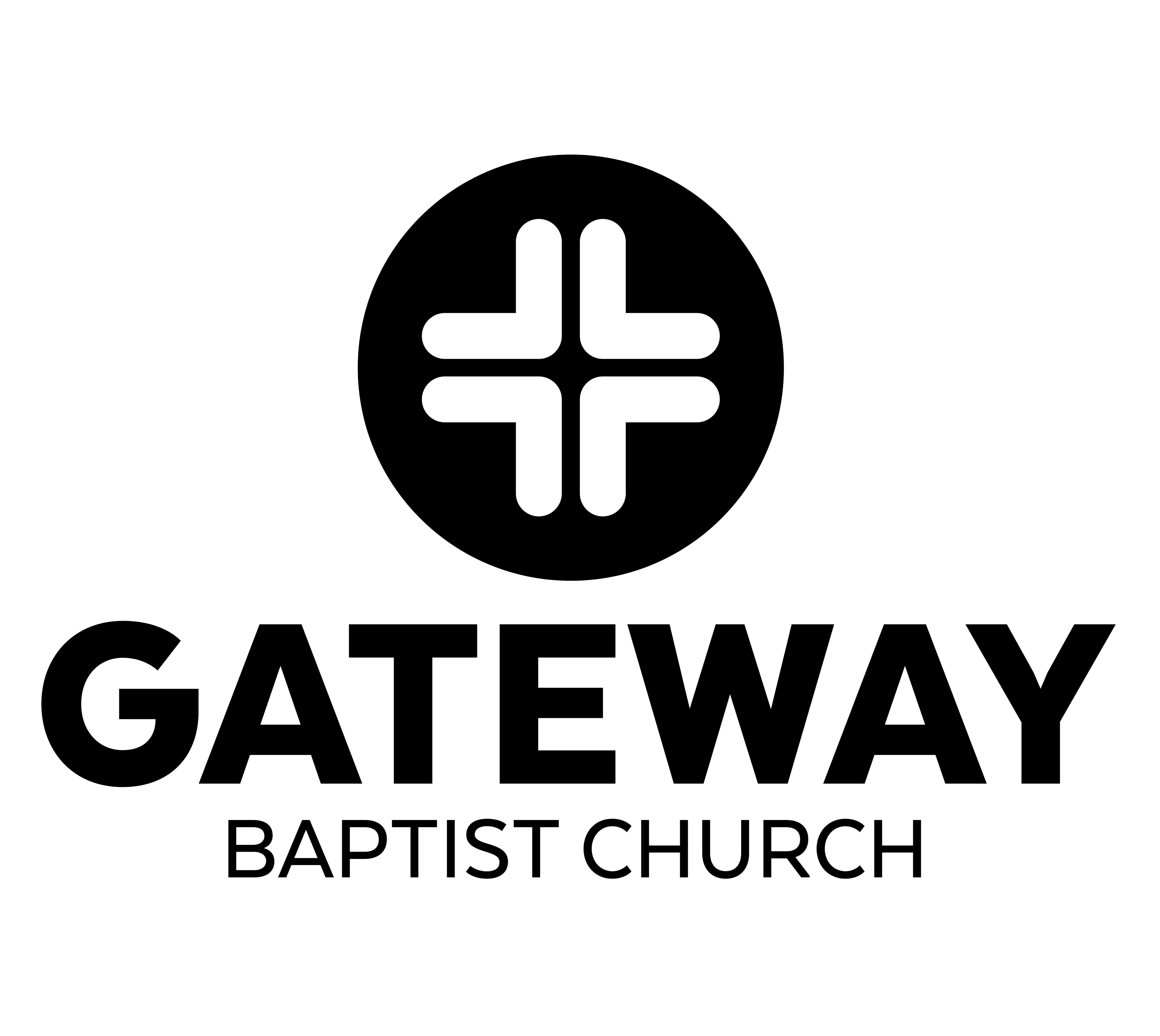  Memory Verses: Col. 3:231651 Dutch Fork Rd., Irmo, SC www.gatewaybc.com